Småbarn-sang i Glemmen 2017Velkommen til Småbarn-sang som er et gratis tilbud til familier med barn fra 2-5 år onsdager i Glemmen kirke.Vi legger vekt på å god kontakt mellom foreldre og barn gjennom bevegelsesanger, regler og lek. Påmelding ved fremmøte.Småbarn-sang terminen starter onsdag 30.august kl 17.00Høsten ser slik ut:30/8		Småbarnsang starter6. og 13/9 Småbarnsang	20/9		Småbarnsang og Minores + foreldre = familiekor27/9		Småbarnsang4/10		Høstferie11/10	Småbarnsang18/10	Småbarnsang og Minores + foreldre = familiekor25/10	Småbarnsang1/11		«Show it» en annerledes gudstjeneste for barn og voksne8 og 15/11Småbarnsang22/11	Småbarnsang og Minores + foreldre = familiekor29/11 	Småbarnsang6.12.		Juleavslutning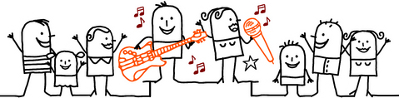 Semesterpris for familiemiddag ht 2017Denne høsten serverer vi 14 middagerBarn:	30,-	Terminpris: 420,- kronerVoksen:	50,-   Terminpris: 700,- kronerFamilie:	100,-  Terminpris: 1200,- kroner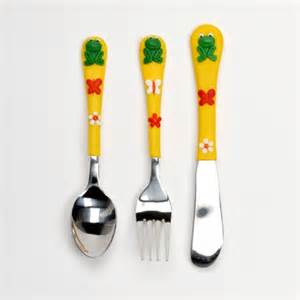 Termin-beløpet kan settes inn på konto:1040.25.26543  (Glemmen sokn)Merk betaling med Familiemiddag og Navn